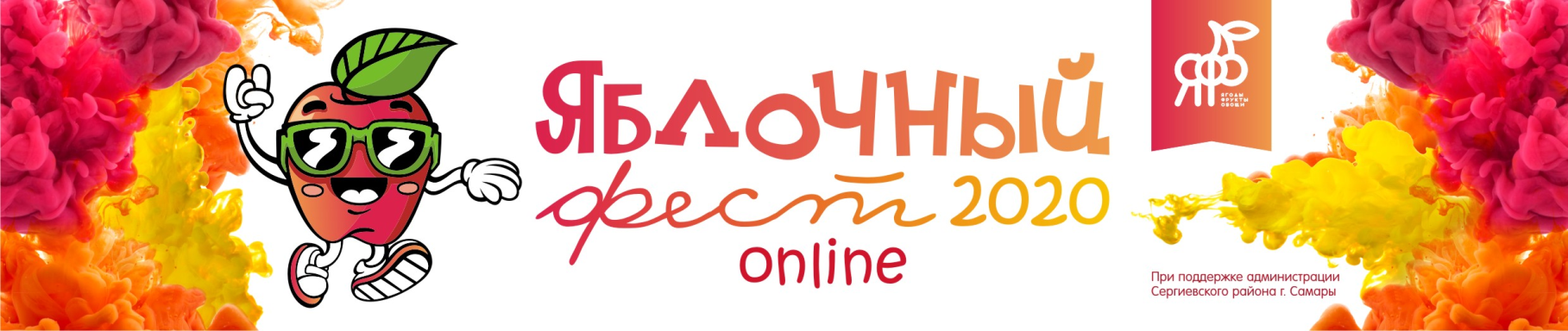 Положение о проведении III межмуниципального фестиваля народной культуры и творчества «ЯБЛОЧНЫЙ ФЕСТ» «ЯБЛОЧНЫЙ ФЕСТ» – это один из самых ярких и вкусных фестивалей в Самарской области. Он посвящен новому урожаю самарских яблок, которые по праву считаются самыми ароматными и полезными, одним из основных продуктов питания ЗОЖ, кладезем микроэлементов. С давних времен яблоко было самым популярным фруктом в наших краях. Его ели свежим, сушили, мочили, варили всевозможные варенья и компоты, использовали как начинку для выпечки. При сегодняшнем изобилии зарубежных фруктов и ягод, родное яблоко остается самым популярным, и новый урожай всегда радость. В этом году из-за определенных ограничений, исключающих проведение массовых мероприятий, фестиваль проводится в онлайн-формате. Это позволит значительно расширить его географию, привлечь широкие слои населения, поделиться опытом эффективного садоводства, создать условия для творческой самореализации участников, провести мероприятие с пользой и создать у людей праздничное настроение, что крайне важно в нашей жизни. Родиной межмуниципального фестиваля народной культуры и творчества «Яблочный фест» (далее – Фестиваля) (выбрано) стал Сергиевский район Самарской области. Это не случайно, ведь здесь расположено одно из старейших садоводческих хозяйств губернии – плодово-ягодная компания «Сургутское», где на протяжении десятков лет (в нынешнем году «Сургутскому» исполняется 90 лет) выращиваются яблоки всевозможных сортов: от летних до зимних. Появляются новые сорта, внедряются современные агротехнологии, увеличивается полезная площадь садов. Справедливо, что Сергиевск в народе называют «Яблочной столицей». 1. Общие положения1.1. Цель Фестиваля: сохранение и развитие народных культурных и сельскохозяйственных традиций.    1.2. Задачами Фестиваля являются:популяризация через художественное творчество культурного наследия народов, населяющих Самарскую область;повышение средствами культуры престижа и значимости роли тружеников сада;установление и укрепление  культурных связей;выявление и поддержка талантов, ярких творческих коллективов;создание условий для творческой самореализации людей с ограниченными возможностями здоровья;популяризация здорового образа жизни;расширение возможностей для общения людей в условиях эпидемиологических ограничений.1.3. Учредители Фестиваля: ОАО «СИНКО», Администрация муниципального района Сергиевский.1.4. Организаторы фестиваля:ОАО «СИНКО»МКУ «Управление культуры, туризма и молодежной политики» муниципального района Сергиевский;Управление сельского хозяйства администрации муниципального района Сергиевский;МАУК «Межпоселенческий культурно-досуговый центр» муниципального района Сергиевский.МБУК «Межпоселенческая центральная библиотека» муниципального района Сергиевский.1.5. Фестиваль проходит при информационной поддержке:Министерства сельского хозяйства и продовольствия Самарской области;Министерства культуры и департамента туризма Самарской области;областных и районных СМИ.1.6. Генеральный спонсор фестиваля – ОАО «Сургутское», торговая марка ЯФО.Партнеры фестиваля – ООО «Метида» и ООО «Медгард».1.7. Время проведения Фестиваля: с 5 ноября  по 5 декабря 2020 года. 1.8. Место проведения онлайн фестиваля – группы ЯФО ВКонтакте https://vk.com/yafogoods и  Инстаграм @yafogoods.Церемония награждения победителей  будет проводиться в режиме  онлайн-трансляции       5 декабря 2020 г. в модельной библиотеке «Центр семейного чтения» по адресу с. Сергиевск, ул. Советская, д.621.9.  Официальная информация о фестивале размещается на сайтах: https://yafo-goods.ru/;  http://www.sergievsk.ru/;  http://www.sergcultura.ru/;  http://www.serg-bibl.ru/	2. Участие в Фестивале2.1. Для участников Фестиваля не предполагается каких-либо ограничений по творческому опыту, возрасту, месту жительства, ведомственной принадлежности. Фестиваль проводится онлайн и представляет собой комплекс онлайн-конкурсов, мастер-классов и ряда других развлекательных онлайн-мероприятий. 2.2. Для участия в конкурсных номинациях Фестиваля необходимо в срок до 30 ноября 2020 г. подписаться на официальные группы ЯФО в соцсетях ВКонтакте и/или Инстаграм; под постом об условиях конкурса в официальной группе ВКонтакте или Инстаграм поставить «+» или написать «участвую»;выбрать один или несколько конкурсов для участия; разместить подготовленные материалы на своей странице социальной сети с хэштэгами конкурсных номинаций Фестиваля и закрепить эту запись на странице, написать Я участвую в «ЯБЛОЧНОМ ФЕСТЕ»;передать организаторам свои контактные данные для обратной связи в случае победы в  конкурсной номинации Фестиваля.2.3.  Расходы, связанные с подготовкой фото- и видеоматериалов для участия в конкурсах или других мероприятиях Фестиваля, с проездом до места проведения финального награждения Фестиваля и обратно, а также с питанием участников несёт направляющая сторона либо сами участники Фестиваля. 2.4  Организаторы фестиваля оставляют за собой  право использовать полученные материалы и размещать их на своих онлайн-площадках, а также размещать интересные материалы, не соответствующие форматам номинаций, но подходящие яблочно-праздничной тематике фестиваля. 3. Порядок проведения Фестиваля3.1. Фестиваль проводится на онлайн-площадках официальных групп ЯФО ВКонтакте https://vk.com/yafogoods и Инстаграм https://www.instagram.com/yafogoods/.3.2. Программа Фестиваля формируется и утверждается Оргкомитетом Фестиваля. Программа Фестиваля предусматривает комплекс мероприятий (онлайн-конкурсы, мастер-классы и т.д.), проводимых на онлайн-площадках Фестиваля.3.3. Конкурсные номинации Фестиваля:«ЯФО-АРТ» (0+) – онлайн-конкурс детского рисунка или художественного творчества на яблочную тему. Для участия в конкурсе нужно: подписаться на официальные группы ЯФО ВКонтакте или Инстаграм,нарисовать рисунок, слепить из глины или пластилина поделку, сделать аппликацию или натюрморт из природных материалов, создать креативную композицию, выполнить художественную резьбу по фруктам и т. п. сфотографировать объект своего творчества,опубликовать снимок на своей странице ВКонтакте или Инстаграм с обязательным указанием хэштэга #яфоарт. Написать Я участвую в «ЯБЛОЧНОМ ФЕСТЕ». Закрепить пост на стене. В конкурсе принимают участие дети до 15 лет. «ЯБЛОНЬКА И ЯБЛОЧКО» (18+) – онлайн-конкурс будущих мам на лучшее фото с яблоками или ягодами. Для участия в конкурсе нужно:подписаться на официальные группы ЯФО ВКонтакте или Инстаграм, а также на официальную группу лечебно-диагностического комплекса «Медгард» https://vk.com/medguard,опубликовать свое фото «в интересном положении с яблоками или ягодами» на своей странице ВКонтакте или Инстаграм с обязательным указанием хэштэга #яфояблочко. Написать Я участвую в «ЯБЛОЧНОМ ФЕСТЕ». Закрепить пост на стене.Победителей определяет жюри. «ЯФО-КАДР» (6+) – онлайн-конкурс на лучшее фото или видео фруктово-ягодной тематики. Для участия в конкурсе нужно:подписаться на официальные группы ЯФО ВКонтакте или Инстаграм,опубликовать свою фотографию или видео длительностью до 1 мин с яблоками или ягодами на своей странице ВКонтакте или Инстаграм, добавить оригинальное описание, указать хэштэг #яфокадр. Написать Я участвую в «ЯБЛОЧНОМ ФЕСТЕ». Закрепить пост на стене.Победителей определяет жюри.«ЯФОКУС-ПОКУС» (6+) – онлайн-конкурс на лучший трюк с яблоками. Для участия в конкурсе нужно:подписаться на официальные группы ЯФО ВКонтакте или Инстаграм,разместить видеозапись жонглирования яблоками или выполнения любого трюка с ягодами или фруктами длительностью до 1 минуты на своей странице ВКонтакте или Инстаграм, указать хэштэг #яфокуспокус. Написать Я участвую в «ЯБЛОЧНОМ ФЕСТЕ». Закрепить пост на стене.Победителей определяет жюри.«ЯФО-СОНЕТ» (6+) – онлайн-конкурс на лучшее исполнение песни, частушки, собственного стихотворения о яблоках или художественное чтение отрывков из произведений, в которых упоминаются  яблоки или яблоневый сад. Для участия в конкурсе нужно:подписаться на официальные группы ЯФО ВКонтакте или Инстаграм,опубликовать видеозапись своего исполнения песни, частушки, стихотворения длительностью до 1 минуты на своей странице ВКонтакте или Инстаграм, указать хэштэг #яфосонет. Написать Я участвую в «ЯБЛОЧНОМ ФЕСТЕ». Закрепить пост на стене.Победителей определяет жюри.«ВКУСНЯФКИ» (6+) – кулинарный онлайн-конкурс. Для участия в конкурсе нужно:приготовить оригинальное блюдо из яблок, других фруктов или ягод, снять процесс приготовления на видео (не более 1 минуты) или сфотографировать полученный результат,придумать название кулинарному шедевру,опубликовать фото или видео на своей странице ВКонтакте или Инстаграм,  указать хэштэг #вкусняфки. Написать Я участвую в «ЯБЛОЧНОМ ФЕСТЕ». Закрепить пост на стене.Победителей определяет жюри.«ЯФО-САД» (12+) – конкурс для садоводов-изобретателей. Для участия в конкурсе нужно:описать, сфотографировать или снять на видео (не более 1 минуты) свои достижения по выращиванию ягод, фруктов или овощей необычным или новаторским способом, опубликовать описание, фото или видео на своей странице ВКонтакте или Инстаграм,  указать хэштэг #яфосад. Написать Я участвую в «ЯБЛОЧНОМ ФЕСТЕ». Закрепить пост на стене.Победителей определяет жюри.3.4. Оргкомитет Фестиваля оставляет за собой право вносить изменения в порядок проведения Фестиваля, учреждения и вручения специальных призов.4. Условия и порядок награждения4.1. Основной конкурсной программой в рамках Фестиваля являются:онлайн-конкурсы «ЯФО-АРТ»,  «Яблонька и яблочко», «ЯФО-КАДР», «ЯФОКУС-ПОКУС», «ЯФО-СОНЕТ», «ВКУСНЯФКИ», «ЯФО-САД». 4.2.   Состав жюри для каждой конкурсной номинации формируется Оргкомитетом Фестиваля.4.3. Все участники Фестиваля получают Диплом участника в электронном виде. 
4.4. Победители конкурсных номинаций Фестиваля награждаются дипломами Лауреатов Фестиваля и призами.4.5. В каждой номинации трем победителям вручаются призы:- в номинации «ЯФО-АРТ» - Золотая яблочная коллекция русских сказок, яблочный конструктор LEGO Promotional, яблоки в фирменной холщовой сумке и набор ЯФО-варенья;- в номинации «Яблонька и яблочко» - неименной сертификат на бесплатные роды в роддоме многопрофильного лечебно-диагностического комплекса «Медгард» (г. Самара, ул. Гагарина, 20Б), детская автолюлька, погружной блендер;- в номинации «ЯФО-КАДР» - кольцевая лампа для фотосессий, селфи-палка, яблоки в фирменной холщовой сумке и набор ЯФО-варенья;- в номинации «ЯФОКУС-ПОКУС» - коллекция яблочных книг, набор для приготовления варенья, фруктовница и яблоки в фирменной холщовой сумке;- в номинации «ЯФО-СОНЕТ» - соковыжималка, коллекция яблочных книг, яблоки в фирменной холщовой сумке и набор ЯФО-варенья;- в номинации «ВКУСНЯФКИ» - кухонный комбайн, погружной блендер, отделитель вишневых косточек и яблоки в фирменной холщовой сумке;- в номинации «ЯФО-САД» - сушилка для овощей и фруктов, электронные кухонные весы, фруктовница и яблоки в фирменной холщовой сумке.* Организаторы могут дополнительно выделить призы «зрительских симпатий» в каждой номинации5. Соблюдение персональных данных5.1. В соответствии с требованиями статьи 9 Федерального закона от 27.07.2006г. «О персональных данных» №152-ФЗ, подавая заявку на участие в Фестивале, участником подтверждается согласие на обработку Оргкомитетом персональных данных, включающих фамилию, имя, отчество, пол, дату рождения, адрес места жительства, контактные  телефоны, адрес электронной почты.5.2. Оргкомитету предоставляется право осуществлять все действия (операции) с персональными данными, включая сбор, систематизацию, накопление, хранение, обновление, изменение, использование, обезличивание, блокирование, уничтожение. Оргкомитет вправе обрабатывать персональные данные посредством внесения их в электронную базу данных, включения в списки (реестры) и отчетные формы, предусмотренные документами, регламентирующими предоставление отчетных данных (документов).Положение о проведении межмуниципального фестиваля народного творчества «ЯБЛОЧНЫЙ ФЕСТ» разработано в соответствии с  Основами законодательства Российской Федерации о культуре. 6. Техническое обеспечение конкурса6.1. Организаторы обеспечивают площадку для онлайн-трансляций мастер-классов и финального награждения победителей. 7. Оргкомитет ФестиваляМКУ «Управление культуры, туризма и молодежной политики» м.р. Сергиевский 446540, Самарская обл., с. Сергиевск, ул. Л. Толстого, д. 45 Контактный телефон/факс: 8 (84655) 2-29-71; 8 (846) 2-13-78 E-mail: uk2012f@yandex.ruОАО СИНКО, ОАО «Сургутское» (ТМ «ЯФО - ягоды, фрукты, овощи»)443111, г. Самара, ул. Фадеева, 64А  Контактный телефон  8 (846) 250- 03- 77 E-mail: info@sinco.org